 正和書院附設光明幼兒園  108年 7月份菜單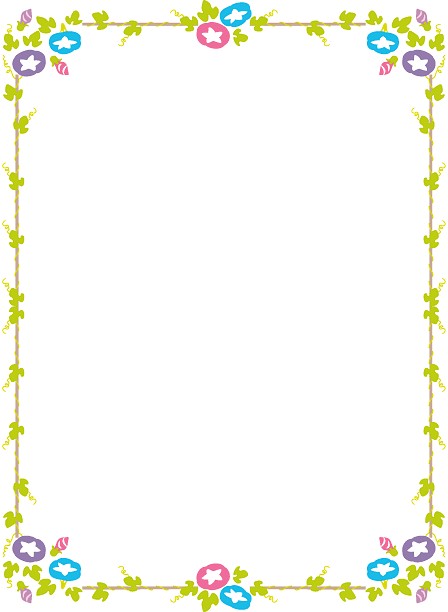 日期星期早上點心午餐午餐下午點心1一炸醬麵吐司.決明子茶2二梅干烤麩､枸杞南瓜､有機蔬菜香菇筍湯玉米濃湯3三醬汁豆包､百菇銀芽､有機蔬菜海帶味噌湯菇菇麵4四滷海帶､金針菇燴絲瓜､有機蔬菜丸子大黃瓜湯芋頭西米露5五紅燒豆腐､小黃瓜三色丁､有機蔬菜豆包蔬菜湯水餃8一什錦炒麵	大黃瓜菇菇湯	芋頭粥9二梅干滷筍干､豆芽菜三絲､有機蔬菜匏瓜猴頭菇湯紅豆湯10三紅燒豆干､塔香茄子､有機蔬菜牛蒡胡蘿蔔湯絲瓜麵線11四什錦咖哩､糖醋敏豆､有機蔬菜莧菜什錦湯日式味增麵12五南瓜豆腐煲､玉米三色丁､有機蔬菜丸子筍湯地瓜薯條15一紅燒麵大黃瓜猴頭菇湯有機饅頭養生茶16二滷油豆腐､三杯馬鈴薯､有機蔬菜南瓜蔬菜湯木耳蓮子湯17三瓜仔素燥､香根乾絲､有機蔬菜玉米菇菇湯大補湯18四糖醋豆包､匏瓜三絲､有機蔬菜海帶味噌湯清粥小菜19五麻婆豆腐､螞蟻上樹､有機蔬菜香菇豆包金針湯芋頭米粉湯22一烏龍炒麵玉米菇菇湯什錦菜包水果茶23二香菇素肉燥、枸杞南瓜、有機蔬菜莧菜豆腐湯綠豆地瓜湯24三滷豆豉豆腐、金針燴絲瓜、有機蔬菜牛蒡豆包湯什錦粥25四酸菜麵腸、長豆三包丁、有機蔬菜玉米胡蘿蔔湯粿仔麵26五香椿豆腐、三杯馬鈴薯、有機蔬菜大黃瓜菇菇湯麻油雞絲麵